Teaching Postdoctoral Associate – Organismal Biology(University Title – Instructor)College of Agriculture and Life SciencesCornell UniversityIthaca, New YorkThe Department of Entomology, in collaboration with Cornell’s Active Learning Initiative, invites applicants for a full-time Teaching Postdoctoral Associate (University Title – Instructor) with interest in developing skills and experience in Biology Education Research and Evidence-Based Pedagogy in preparation for an academic career. Specifically, the postdoc will play a key role in supporting the transition of three large non-major courses in Entomology (Alien Empire, Honeybee Biology, Plagues and People) from a traditional lecture course format to active learning format, focusing on student participation and group problem solving. This position is part of a Cornell-wide initiative to shift the undergraduate curriculum toward active learning approaches; the wide range of participating departments is summarized here: http://news.cornell.edu/stories/2019/02/active-learning-initiative-funds-nine-projects  The Teaching Postdoctoral Associate will be appointed for a one-year period renewable for a second year and a third year contingent upon performance. The successful candidate will collaborate with four Entomology faculty (Caillaud, Danforth, Harrington and Sanderson) towards the following goals: formulate learning goals, develop active learning-based modules that align with the learning goals and are transferable among the three courses, provide feedback on course teaching practices, evaluate and assess learning gains, present/publish the results, act as a consultant for other Faculty members in the department. We expect that successful candidates will devote 30% of their effort to organizing the active learning transition process, 50% effort to developing active learning material and activities pertaining to the goals and content of the courses, and 20% effort to assessment of the implementation of active learning, presentation/publication and consulting. * Qualifications *Candidates should hold a doctoral degree in Organismal Biology, Ecology/Environmental Sciences /Entomology, Biology Education, or a related field and have excellent organizational, interpersonal communication, team building and collaboration skills. Experience in developing active learning curricula and coaching educators is highly desirable. * Terms of Appointment *This is a 1-year appointment with the possibility of extension. Salary will be commensurate with experience and qualification. The anticipated start date for the appointment is June 1, 2019 (start date is negotiable).  * Applications *To ensure full consideration, applications must be received by March 15, 2019. To apply: applicants should submit (as a single pdf file) their CV, a statement of teaching philosophy/experience, a statement of research experience, and the names, phone numbers, and email addresses of three individuals who can serve as references to Dr Marina Caillaud at cmc27@cornell.edu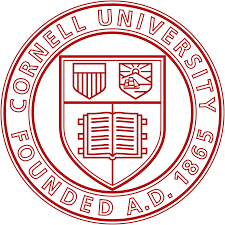 Cornell University is an innovative Ivy League and Land Grant university and a great place to work, teach, and learn. Our inclusive community of scholars, students and staff impart an uncommon sense of larger purpose and contribute creative ideas to further the university's mission of teaching, discovery and engagement. Located in Ithaca, NY, Cornell University is an equal opportunity educator and employer.